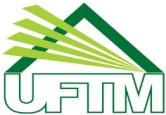 Universidade Federal do Triângulo MineiroTREINAMENTO/CAPACITAÇÃOAções para desempenho de secretários de cursos de graduação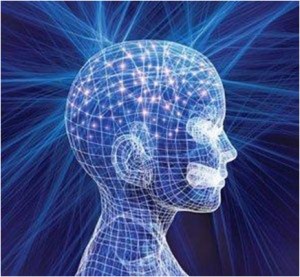 DESENVOLVENDO COMPETÊNCIAS E ESPIRITUALIDADEO momento atual requer que os profissionais, além de estarem preparados para a competitividade que o mercado impõe, pela aquisição de conhecimentos e desenvolvimento de habilidades específicas à atividade profissional, também tenham ética, inteligência aguçada, autoconfiança, transparência, criatividade, flexibilidade, espírito de cooperação e de comprometimento. Trilhar o sucesso e desenvolver as competências exige ferramentas e esforços valiosos para que mudanças aconteçam e o mundo dos negócios seja enfrentado.Na teoria das inteligências múltiplas desenvolvida pelo psicólogo Howard Gardner, cada indivíduo tem desde a infância um talento natural, uma vocação para determinada atividade e isso determinará que tipo ou tipos de inteligência sejam mais predominantes em sua vida. De acordo com esta teoria existem sete tipos de inteligências e atualmente são acrescidas mais duas totalizando oito: lógico-matemática; lingüística; musical; espacial; corporal-cinestésica; intrapessoal; interpessoal; naturalista e existencial.Além dessas inteligências, está a capacidade criativa como âncora do desenvolvimento. Sem essa habilidade a pessoa fica retida em atitudes e crenças que não contribuem com um mundo em constante transformação. Para que a criatividade seja utilizada para o melhor desempenho do indivíduo, é preciso um olhar mais atento para si mesmo, rever suas ações e reações diante do imprevisível e observar quanto da capacidade de resiliência temos presente na tomada de decisões entre tensão do ambiente e vontade de vencer.A auto-observação é uma característica da inteligência intrapessoal que favorece o desenvolvimento dessa resiliência, das competências pessoais, da percepção das capacidades, habilidades e talentos presentes ou não na formação do indivíduo. Ao focarmos o olhar e reflexão no auto-aperfeiçoamento do ser integral aperfeiçoamos qualidades, valores e superamos situações que afetam emocionalmente no desempenho profissional.O profissional do mundo contemporâneo precisa, além do domínio de conhecimento da atividade que desenvolve, de um bom nível de satisfação como pessoa. Dentre as ferramentas que o levam ao grau cada vez maior de realização constam: autoconsciência do eu-emocional, justa auto-avaliação, autoconfiança, autocontrole, transparência, adaptabilidade, superação, iniciativa.Para tanto, o desenvolvimento da inteligência intrapessoal e interpessoal são importantes para o reconhecimento das próprias emoções e o impacto delas nas relações com os colegas é a primeira dica. A partir delas, dar um passo a mais ao estar atento aos sinais que a intuição fornece. Ao desenvolvermos bem essa função psíquica, a intuição torna-se como um guia para a tomada de decisões. Isso requer um treino por estarmos muito acostumados a agir a partir do julgamento racional em que muitas vezes não alcançamos os objetivos por nos fundamentarmos nos limites e possibilidades que racionalmente vemos no outro e em nós mesmos.Somos conseqüência de uma cultura que não valorizou a capacidade de ouvir a voz interior e, em decorrência disso, nos deparamos com situações que desafiam além das competências, somos pegos de surpresa e o que calculamos ser alcançável, de uma hora para outra revela outra realidade não esperada. Nos tempos de impermanência a sabedoria está na escuta inclusiva, um silêncio da mente para perceber qual a melhor ferramenta para a situação, qual atitude a ser tomada e em qual momento para o melhor resultado para todos os envolvidos. Há uma sintonia fina com o universo.Ao aprendermos a valorizar o desenvolvimento da capacidade intuitiva adquirimos um sólido senso do nosso valor e confiança, assim como a capacidade de manter as emoções e os impulsos prejudiciais sob controle favorecendo o desenvolvimento de vínculos saudáveis e produtivos. Aprendemos sobre honestidade e integridade, e o que é digno de confiança por ser a conexão com nossa dimensão espiritual.No mundo contemporâneo ainda presenciamos a crise de falta de tempo e deixamos de cuidar de nosso lazer, da convivência em família, das atividades desportivas, da nossa espiritualidade que completam o investimento no desenvolvimento do cidadão em todas as suas dimensões. O arquétipo de Jonas nos fala justamente dessa falta de tempo na escuta interior resultando em atitudes guiadas pelas crenças do ego e não da consciência superior através da intuição. Rompemos a conexão de confiança com o mestre interior e conduzimos nossa vida confiando no limitado eu da personalidade.É tempo de irmos além de nossas competências e inteligências e desenvolvermos um dos caminhos mais significativos para a paz interior, essa paz que favorece nosso melhor desempenho em cada situação profissional que vivemos. A prática em ouvir a intuição favorece que tenhamos uma visão maior dos acontecimentos e soluções inovadoras para os velhos e novos desafios.A escuta interior é imprescindível neste mundo onde a impermanência é tão presente, pela ausência dessa prática, muitas vezes seguimos um caminho que nos parece o mais lógico e diante das conseqüências, não entendemos porque as experiências vividas são repletas de tempestades, resultando danos em nossa saúde, nas relações e nos resultados alcançados.Disponível em: http://ericabrandt.com.br/desenvolvendo-competencias-e-espiritualidade/